Дата: 19.01.2019Урок: математикаТема: разряд сотен и названия «круглых» сотенЦели: учить считать десятками; повторить разряды двузначных чисел; ввести понятие «разряд сотен»; учить складывать и вычитать «круглые» сотни; развивать умение рассуждать и анализировать.Ход урокаОрганизационный момент.Слайд Прозвенел звонок,Начинается урок.Вы за парты дружно сели,На меня все посмотрели.Математика нас ждет,Начинается урок.II. Устный счет.Слайд 1.Масса ящика с грушами равна 8 кг. Чему равна масса пяти таких ящиков с грушами?( 40, разобрать как нашли)2. Вставьте пропущенный множитель.9 ∙    =36 	9 ∙    = 639 ∙   =45	9 ∙    = 189 ∙   = 54	9 ∙   = 723. Назовите какие числа у нас здесь есть? Теперь назовите все круглые числа в порядке возрастания.15, 300, 44, 10, 55, 40, 100, 90(10, 40, 90, 100, 300) Сколько десятков в каждом числе?III. Сообщение темы урока.– Прочитайте выражения.– В каждом столбике найдите «лишнее» выражение.- Предположите какая тема урока будет? Чем мы будем заниматься? – Сегодня на уроке научимся выполнять сложение и вычитание вида 3 сот. + 2 сот. и 8 сот. – 5 сот.IV. Работа по теме урока. Разряд сотен и названия «круглых сотен».Физкультминутка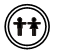 Вы, наверное, устали?Ну, тогда все дружно встали,Ножками потопали,Ручками похлопали,Покружились, повертелись.И за парты все уселись.Глазки крепко закрываем,Дружно до пяти считаем.Открываем, поморгаемИ работать продолжаем.V. Поупражняемся в вычислениях.1. Задание 1.– Сколько цифр в записи числа 10? (Это двузначное число.)– Назовите разряды и соответствующие им цифры в записи числа 10. (1 дес. 0 ед.)– Сколько цифр в записи числа 100? (Это трехзначное число.)– Какие цифры находятся в разряде единиц; разряде десятков; разряде сотен?– Сколько сотен в числе 100? (1 сотня.)– Сколько еще в этом числе десятков и единиц?2. Задание 2.– Запишите число 100 в виде суммы, каждое слагаемое которой равно 10.100 = 10 + 10 + 10 + 10 + 10 + 10 + 10 + 10 + 10 + 10– Запишите число 100 в виде произведения, первый множитель которого равен 10.100 = 10 · 10– Сосчитайте, на сколько клеточек разбит данный квадрат. (10 рядов по 10 клеточек, всего 100 клеток.)– Миша нарисовал и закрасил полностью 2 таких квадрата и записал: 2 сот. = 200.– Маша нарисовала и закрасила полностью 5 таких квадратов. Сколько клеточек закрасила Маша? (5 сот.)– Сколько всего клеточек закрасили Миша и Маша? Сотни складываются так же, как и единицы.2 сот. + 5 сот. = 7 сот.– На сколько клеточек Маша закрасила больше, чем Миша? Сотни вычитаются так же, как и единицы.5 сот. – 2 сот. = 3 сот.3. Задание 3.– Рассмотрите таблицу (учебник, с. 10). Числа из этой таблицы называют «круглыми» сотнями. Как вы думаете, почему?– Что общего в записи этих чисел? (Вторая часть – сотни.)– Чем эти записи отличаются? (Первой частью.)РАБОТА ПО ТЕТРАДИ.VI. Итог урока.– Что нового узнали на уроке?– Как складываются и вычитаются «круглые» сотни?Домашнее задание: выучить таблицу (учебник, с. 10). Р.т. 5 дес. + 3 дес.7 дес. – 3 дес.4 дес. + 5 дес.8 сот. – 5 сот.7 дес. + 2 дес.9 дес. – 6 дес.3 сот. + 2 сот.5 дес. – 4 дес.СотниДесяткиЕдиницы100